PRZEDSZKOLE ODDZIAŁ I10.06.2020TEMAT TYGODNIA: WAKACYJNE PODRÓŻEWitajcie, dzisiaj jest środa, ciekawe czy się wyspaliście, mam nadzieję, że tak i macie siłę do pracy i zabawy…zaczynamy…dzisiaj będziemy rozwijać umiejętności liczenia, klasyfikowania przedmiotów ze względu na ich przynależność, utrwalimy nazwy figur geometrycznych.Ćwiczenia artykulacyjne i ruchowe na podstawie rymowanki Iwony Fabiszewskiej Wakacyjne plany…Rodzic mówi rymowankę. Za pierwszym razem wspólnie z dzieckiem wykonuje określone ruchy i  wypowiada  sylaby.  Podczas  kolejnego  powtórzenia  zachęca  dziecko  do  samodzielności.                                                                                     Rodzic                                  DzieckoSłonko mocno świeci,      podnoszą ręce i naśladują wkręcanie żarówek,cieszą się więc dzieci         podskakują obunóż,Chi, chi, cha, chi, chi, cha, powtarzają sylaby i klaszczą a dłonie,moc promyków słonko da  podnoszą ręce i naśladują wkręcanie żarówek,Chodźmy więc nad wodę     maszerują w miejscu,po letnią przygodę                kontynuują marsz,Plum, plum, plum, plum, plum, plum, powtarzają sylaby i pokazują dłonią kształt fali,to strumyka słychać szum    wypowiadają długo głoskę sz.Wejdźmy też na górę              naśladują wchodzenie na górę,podziwiać naturę.                     przykładają  dłoń  do  czoła,  tworząc  nad  oczami    daszek i rozglądają się w obie strony,Och, och, och, puch, puch, puch   powtarzają sylaby i klaszczą w dłonie,to przedszkolak dzielny zuch.    wskazują ręką siebie.Układanie z klocków w kształcie figur geometrycznych sylwety żaglówki… Potrzebne będą klocki np. drewniane w kształcie figur geometrycznych lub wycięte figury z kolorowego papieru lub jeżeli macie Państwo ochotę można je wydrukować z załącznika 1Najpierw pokazujemy poszczególne figury geometryczne dziecku i powtarzamy ich nazwy (koło, kwadrat, prostokąt, trójkąt). Następnie Rodzic układa żaglówkę z figur geometrycznych, a dziecko, patrząc na wzór, tworzy taką samą kompozycję. Na koniec układa inne kształty według własnej inwencji.A teraz troszkę się poruszajmy…DJ Miki-Ręce do góryhttps://www.youtube.com/watch?v=EuCip5y1464Wakacyjne bagaże- zabawy matematyczne…Potrzebne nam będzie:Mała walizka5 foremek , 4 łopatki do piasku, koło do pływania (dmuchane), czepek, koc,2 letnie czapki, okulary przeciwsłoneczne, 3 małe piłeczkiJeżeli nie mają Państwo takich przedmiotów, zamieszczam w załączniku obrazki do druku.Załącznik 2Przedmioty są włożone do walizki. Dzieci wyjmują kolejno poszczególne przedmioty i układają je na dywanie. Określają przeznaczenie przedmiotów i układają obok siebie te, których przeznaczenie jest takie samo (do zabawy, do pływania, do ochrony przed słońcem). Liczą przedmioty, pokazują na paluszkach ile mają przedmiotów i rysują na kartonikach tyle samo kropek.Zabawa ruchowa Wakacyjne bagaże…Potrzebny będzie woreczek gimnastyczny albo mała poduszkaDziecko ustawia się przy ścianie w pokoju pochyla się do przodu, Rodzic kładzie woreczek-plecak na plecach dziecka. Dziecko stara się przejść na drugi koniec pokoju tak, aby nie zrzucić woreczka. Zabawę powtarzamy trzy razy.Zadanie dla dziecka…Przyjrzyj się obrazkowi. Nazwij ubrania i przedmioty.Co spakowalibyście do swojej wakacyjnej walizki?Jak możemy podzielić ubrania?Połącz z walizką wybrane przez siebie ubrania i przedmiot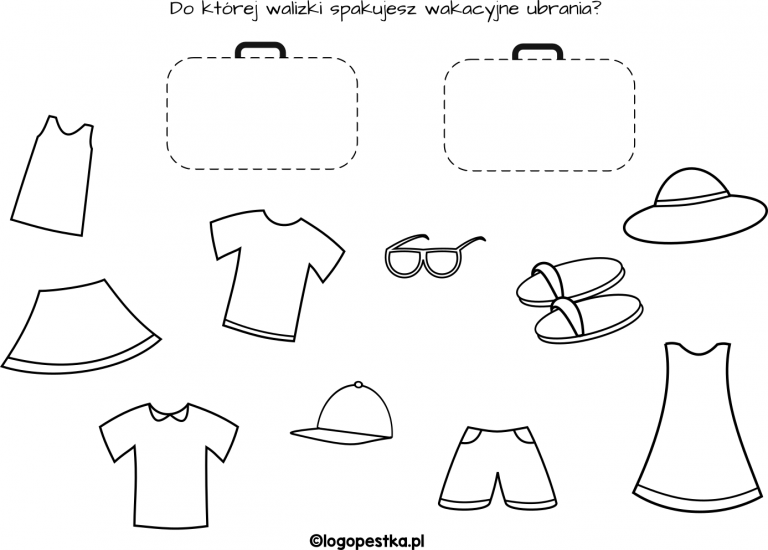 A teraz czas na ćwiczenia…Zestaw ćwiczeń ruchowych(woreczek lub jakaś mała maskotka)• Wprowadzenie.Dziecko maszeruje początkowo po obwodzie koła, w rytmie wygrywanym przez rodzica.• Zabawa orientacyjno-porządkowa „Do domu”.Dziecko siada skrzyżnie na dywanie. Rodzic przypomina o przyjmowaniu prawidłowej postawy (proste plecy). Kiedy rodzic gra na instrumencie lub klaszcze, dziecko spaceruje, a na przerwę w grze – wraca do swojego domu – siada na dywanie skrzyżnie.• Ćwiczenie mięśni grzbietu „Podnieś patyk”.Dziecko leży na brzuchu, a woreczek – patyk – przed nim. Następnie dziecko chwyta woreczek i lekko unosi ręce, bez zginania w łokciach. Aby utrudnić zadanie, dziecko może jednocześnie wykonywać ruchy rękami na boki.• Ćwiczenie z elementem rzutu do celu „Rzut workiem”.Dziecko staje na brzegu dywanu lub w miejscu wyznaczonym przez rodzica i stara się trafić woreczkiem do celu – może to być miska ułożona na środku pokoju.• Zabawa ruchowa z elementem skoku „Skok”.Rodzic gra rytmicznie lub klaszcze, dziecko maszeruje. Na hasło rodzica: Skok!, dziecko radośnie skacze. Zadanie powtarzamy kilka razy.Życzę miłego dnia, do jutra…Jeżeli masz ochotę to wykonaj poniższe zadania… 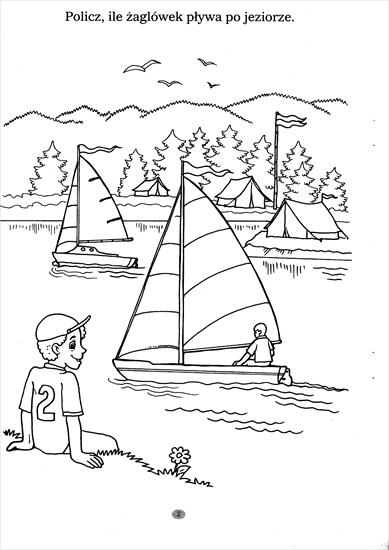 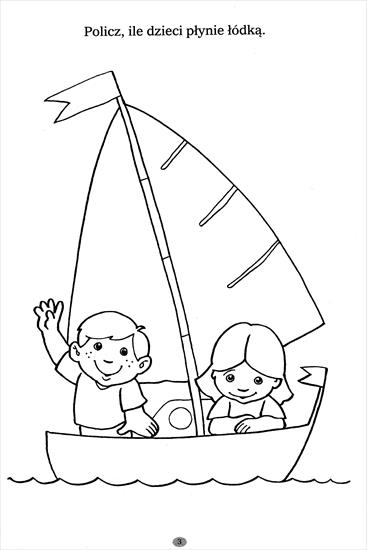 